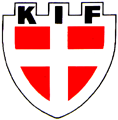 Atletikskole i sommerferien for alle børn i alderen 6-13 år”Det er sjovt at være på atletikskole i sommerferien” Det er et typisk udsagn fra de mange børn, der har deltaget på KIF´s atletikskole i skolernes sommerferie. Nu har alle børn i alderen 6-13 år igen mulighed for at få en sjov uge med masser af sund motion på Østerbro Stadion. Atletikskolen er også for børn, der ikke er medlemmer af KIF.Atletik er en alsidig sport, hvor der bliver lejlighed til at prøve kræfter med bl.a. sprint, længdespring, kuglestød, boldkast og hækkeløb. I KIF går vi meget op i at tilbyde en uge, som er både seriøs, hyggelig og sjov. En del af tiden vil af børnene blive opfattet som leg. Som eksempel kan vi nævne, at stikbold er en fremragende træning for fremtidige spydkastere. Vi afholder atletikskole i:Uge 27 (4. juli – 8. juli) 2022Tid og sted: Alle dage fra 9:00 til 15:00 på Østerbro Stadion. Onsdag eller torsdag kan blive længere, da vi holder atletikskolens ”kagedag”, hvor vi som afslutning på dagen går over i fælledparken og spiller rundbold og spiser kage. Her er børnenes familier velkomne til at deltage.Pris: 		Tilmelding senest d. 31. marts: 	700 kr. Tilmelding 1. april – 31. maj:	750 kr.Betaling: 		Ved tilmelding til konto 0400 4015772234.Tilmeldingsfrist: 	31. maj 2021Deltagelse inkluderer:  	T-shirt, diplom samt saft alle dage - og så selvfølgelig en super fed sommerferie oplevelse.Antal pladser:Der er max. 50 pladser og tilmeldingen foregår efter først til mølle princippet. Ved for få deltagere eller ved restriktioner, der gør det umuligt at gennemføre atletikskolen, vil atletikugen desværre blive aflyst.Yderligere spørgsmål: Atletikskole@KIF-atletik.dkFra tidligere Atletikskole: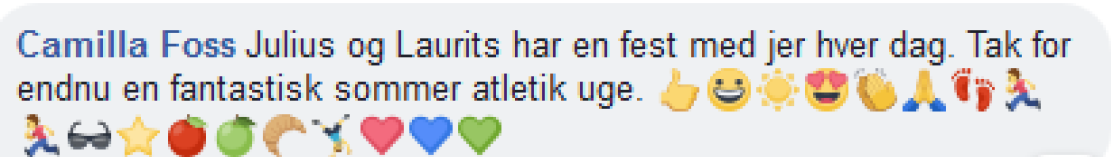 Tilmelding: Sendes til: Atletikskole@KIF-atletik.dkNavn__________________________________________Jeg giver hermed tilladelse til, at der må tages billeder af _____________________________og at billederne må bruges på klubbens hjemmeside www.kif-atletik.dk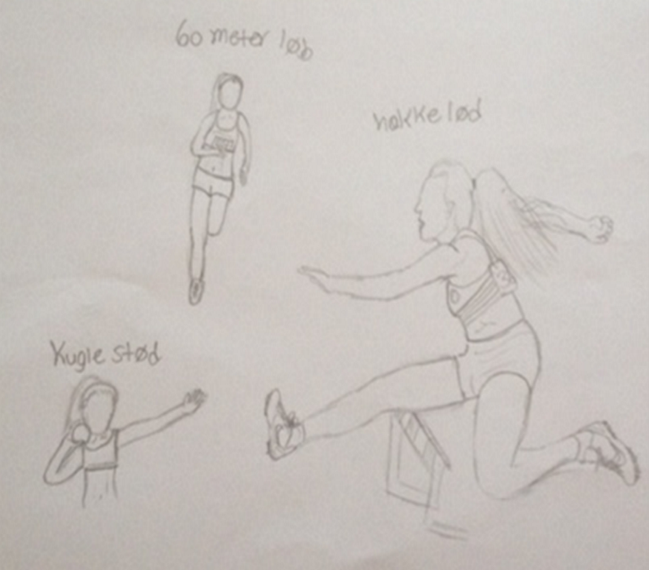 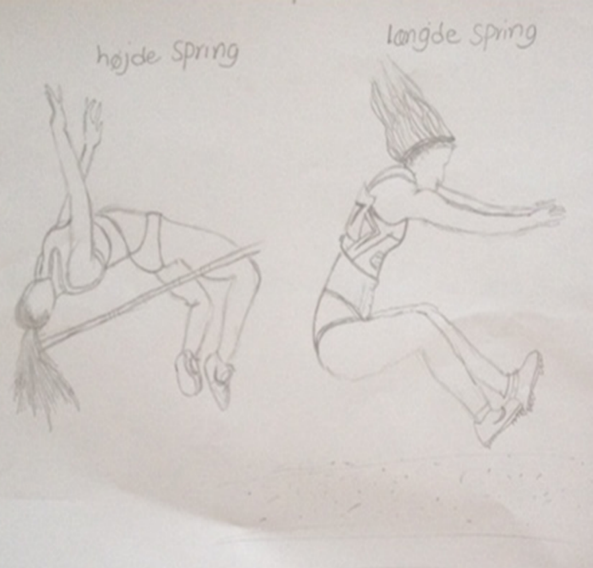 FødselsdagAdresseE-mailForældre/kontaktpersonMobilnummerAlternativ kontaktpersonMobilnummerAstma/allergi/sukkersygeMedicinSpecielle forholdStørrelse T-shirt 116/128= XS ____                           128/140= S    ____                            140/152=M   ____                                 152/158 = L   ____                         158/170=XL   ____Atletikskole ønskes (sæt x)Uge 27                      